Meble oraz inne elementy wyposażenia (+/- 10%)Meble oraz inne elementy wyposażenia (+/- 10%)Meble oraz inne elementy wyposażenia (+/- 10%)Meble oraz inne elementy wyposażenia (+/- 10%)PrzedmiotSpecyfikacjaWymiaryIlość1234Łóżeczko przedszkolne - ze stalową konstrukcją i tkaniną przepuszczającą powietrze-narożniki z tworzywa sztucznego stanowią nóżki łóżeczka, a ich konstrukcja pozwala na układanie łóżeczek jedno na drugim, co ułatwia ich przechowywanie- max. obciążenie 60 kgwym. w zakresie dł. 132 -135 cm gł. 57-59 cmwys. 12-14 cm45 szt. Pościel dziecięca + poszewki i prześcieradło (komplet)- poszewka na poduszkę o wym. w zakresie 35-40 x 50-60 cm , bawełna 100%- poszewka na kołdrę o wym. w zakresie 70-90 x 120 cm , bawełna 100%- prześcieradło do łóżeczka o wym. w zakresie 146 x 65-66 cm , bawełna 100% (odpowiednie do łóżeczka przedszkolnego)- poduszka odpowiednia do rozmiaru poszewki - kołdra odpowiednia do rozmiaru poszewkizgodnie ze specyfikacją90 kompletówPodkład pod prześcieradło-podkład bawełniany ,wodoodporny, oddychający. - skład: 100% bawełny, membrana oddychająca 100% PU, wym. 70-75 x 90-100 cm 90 szt.Pufa- okrągła pufa wykonana z pianki- pokryta trwałą tkaniną PCVwym. śr. 120 cm; wys. 30 cm4 szt.Gruszka (worek do siedzenia)-gruszka wypełniona granulatem, dopasowująca się kształtem do osoby siedzącej-pokryta tkaniną PCVwym. śr. 60-80 cm; wys. 60-80 cm3 szt.Zestaw mebli W skład zestawu wchodzą:- regał wielofunkcyjny, biały lub klonowy (lub w innym kolorze zaakceptowanym przez zamawiającego), 1 szt.  (skład regału: półki – 4 szt.; drzwiczki wyposażone w zamek – 1 para, drzwiczki 2 szt., skrzynia na kółkach – 2 szt.)- regał z przegrodą i półką wykonany z płyty klonowej - 4 szt.  - drzwi i szuflady z aplikacjamiMeble wykonane z klonowej i białej (lub w innym kolorze zaakceptowanym przez zamawiającego) płyty laminowanej, pokryte trwałą okleiną o gr. minimum 18 mm, fronty o gr. minimum 18 mm - drzwiczki wyposażone w zawiasy 90 stopni, z cichym domykiemPrzykładowa wizualizacja mebli:wym. (szer., gł. wys.):   470 x 40 x 160 cm (+/- 10%)1 zest.Zestaw mebli  W skład zestawu wchodzą: - szafka z 3 półkami, 1 szt.
- szafka z 1 półką na cokole, 2 szt.
- szafka na 4 szuflady, 1 szt.
- szafka  na 6 szuflad na cokole, 1 szt.
- ławeczka na 3 małe skrzynie,1 szt.
- szuflada, 6 szt.
-  skrzynia 3 szt.
- drzwiczki  z zamkiem, do szafek bez przegrody - 1 para
- drzwiczki mocowane do korpusu - 3 szt.
- drzwiczki 90 st. -2 szt.Meble wykonane z płyty laminowanej w tonacji klonu lub białej (lub w innym kolorze zaakceptowanym przez zamawiającego), o gr. 18 mm, fronty o gr. 18 mm pokryte trwałą okleiną.Przykładowa wizualizacja mebli:wym. (szer., gł. wys.):  550 x 40 x 160 cm (+/- 10%)1 szt.Zestaw mebliW skład zestawu wchodzą:- szafka  kształcie domku z 2 półkami biała(lub w innym kolorze zaakceptowanym przez zamawiającego), skrzynia klon(lub w innym kolorze zaakceptowanym przez zamawiającego),, tył szafki wykonany z płyty o gr. minimum 18 mm, 1 szt., - szafka z siedziskiem klon, wyposażona w 3 szuflady i piankowy materac pokryty trwałą tkaniną PCV, 1 szt. -  szafka  z 1 półką na cokole klon(lub w innym kolorze zaakceptowanym przez zamawiającego), 1 szt. - szafka słupek  z 2 półkami - klon lub w innym kolorze zaakceptowanym przez zamawiającego), 1 szt.,  -  regał  z 2 przegrodami i 2 półkami – klon(lub w innym kolorze zaakceptowanym przez zamawiającego), 1 szt.,  -  aplikacja wieloryb (lub inna nawiązująca do tematyki morskiej) Meble wykonane z płyty laminowanej w tonacji klonu oraz białej (lub w innym kolorze zaakceptowanym przez zamawiającego), o gr. minimum 18 mm, fronty o gr. minimum 18 mm pokryte trwałą okleiną termoplastyczną.   Drzwiczki wyposażone w zawiasy 90 stopni, z cichym domykiem. Zestaw  z aplikacjami nawiązującymi do tematyki morskiej Przykładowa wizualizacja mebla:

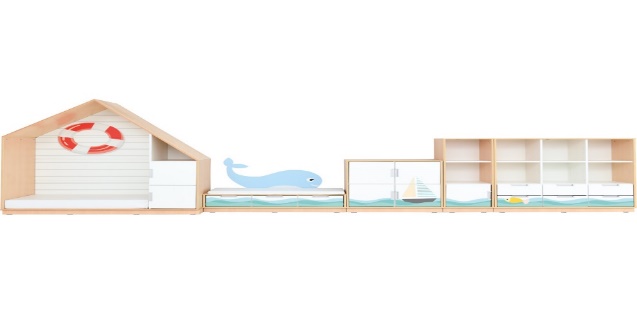 500x60x190 cm (+/- 10%)1 zestawZestaw mebliW skład zestawu wchodzą:- szafka na skrzynię, klon (lub w innym kolorze zaakceptowanym przez zamawiającego), 1 szt., - regał z przegrodą i półką, klon(lub w innym kolorze zaakceptowanym przez zamawiającego), 1 szt.  - szafka z 1 półką na cokole, klon(lub w innym kolorze zaakceptowanym przez zamawiającego), 1 szt., - szafka asymetryczna, klon(lub w innym kolorze zaakceptowanym przez zamawiającego), 1 szt., - szafka na 2 szerokie szuflady, klon(lub w innym kolorze zaakceptowanym przez zamawiającego), 1 szt., - skrzynia mała - żółta(lub w innym kolorze zaakceptowanym przez zamawiającego), front wykonany z płyty MDF,  2szt. - drzwiczki małe 90 st. mocowane do korpusu, na ściankach zewnętrznych – białe (lub w innym kolorze zaakceptowanym przez zamawiającego), 2 szt., - drzwiczki małe 90 st. mocowane do korpusu na ściankach zewnętrznych, z cichym domykiem, wykonane z płyty MDF - żółte(lub w innym kolorze zaakceptowanym przez zamawiającego), 1 szt.,  - drzwiczki średnie 90 st., przeznaczone do mocowania na ściankach zewnętrznych, z cichym domykiem - białe(lub w innym kolorze zaakceptowanym przez zamawiającego), 2 szt., - szuflada szeroka - biała, żółta (lub w innym kolorze zaakceptowanym przez zamawiającego) front wykonany z płyty MDF- 2 szt.,  - pojemnik składany z pokrywką, 2 szt. Meble wykonane z płyty laminowanej w tonacji klonu oraz białej (lub w innym kolorze zaakceptowanym przez zamawiającego), o gr. minimum 18 mm, fronty o gr. minimum 18 mm pokryte trwałą okleiną termoplastyczną. Przykładowa wizualizacja mebla: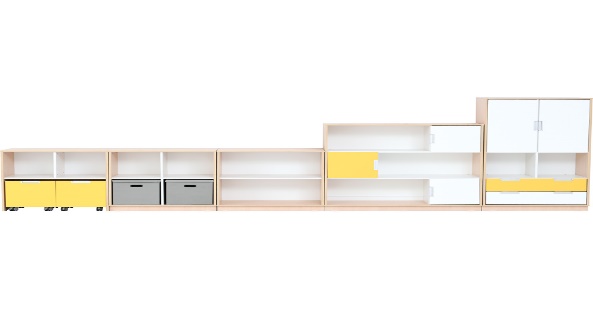 wym. (szer., gł. wys.):  430 x 40 x 160 cm   (+/- 10%)1 zestawStół prostokątny - blat wykonany z płyty laminowanej o gr. 18 mm w tonacji klonu, wykończony klonowym lub kolorowym obrzeżem PCV o gr. 2 mm., o wym. 120 x 74 cm lub 120 x 75 cm- kształt prostokątny-komplet drewnianych nóg do blatu, 4 szt.-śruby do zamontowania nóg, - wys. 58-60 cmWym. zgodnie ze specyfikacją 9 szt.Krzesełko rozm.2- z siedziskiem i oparciem wykonanym z lakierowanej sklejki bukowej o gr. 6-9 mm. - stelaż wykonany z rury okrągłej o śr. 16-18 mm. -nóżki zakończone końcówkami zabezpieczające podłogę przed porysowaniem,- stelaż malowany metodą proszkową szerokość siedziska: 28-29 cmwysokość od podstawy do siedziska: 30-31 cm.  15 szt.Krzesełko rozm.3- z siedziskiem i oparciem wykonanym z lakierowanej sklejki bukowej o gr. 6-9 mm. - stelaż wykonany z rury okrągłej o śr. 16-18 mm. -nóżki zakończone końcówkami zabezpieczające podłogę przed porysowaniem,- stelaż malowany metodą proszkową szerokość siedziska: 32-33 cm, wysokość od podstawy do siedziska: 34-35 cm.  30 szt.Biurko z szafką i szufladą - wykonane z płyty laminowanej o gr. minimum 18 mm, w tonacji klonu (lub w innym kolorze zaakceptowanym przez zamawiającego), - szafka- szufladawym. (szer., gł. wys.):  120 x 60 x 76 cm 4 szt.Krzesło obrotowe- krzesło obrotowe z podłokietnikami - regulowana odległość i kąt nachylenia oparcia względem siedziska-materiał 100% włókna syntetyczne - regulowana wysokość siedziska za pomocą podnośnika pneumatycznego: 44-57 cm - szerokość/głębokość siedziska: 46-49 x 44-51 cmzgodnie ze specyfikacją 4 szt.Krzesła konferencyjne- siedzisko i oparcie tapicerowane (materiał 100% włókno syntetyczne)- wyprofilowane siedzisko wys. ok 47-48 cm - szerokość siedziska 47-50 cm- oparcie zapewnia właściwą postawę ciała- szeroko rozstawione tylne nogi zapewniają stabilność- metalowa rama zgodnie ze specyfikacją2 szt.Kosz na śmieci-  materiał wykonania  tworzywo sztuczne - z pokrywą otwieraną na boki. pojemność ok  25 l15 szt.Dywan-skład runa 100% PP HSF, przędza pojedyncza- posiada Certyfikat Zgodności tzn. Atest Higieniczny- pokryty środkiem uniepalniającym
- wysokość runa: 7 mmwym. 3 x 4 m4 szt.Planer/terminarz/makatka (lista obecności)-produkt wykonany w formie welurowej makatki służącej do zawieszania na ścianach, meblach lub tablicach-skład: welurowa makatka min. 30 wizytówek-2 szt.Nawilżacz parowy- posiada specjalny pojemnik na substancje zapachowe- utrzymuje wilgotność powietrza w pomieszczeniu – wspiera nawilżenie błony śluzowej przegrody nosowej i dróg oddechowych -spełnia wszystkie wymagania i przepisy Dyrektywy Europejskiej 2004/108/EC (kompatybilność elektromagnetyczna) i 2006/95/EC (bezpieczeństwo elektryczne)- skład zestawu: nawilżacz, kabel zasilający, instrukcja obsługi -czas pracy: ok. 6/7 godzin - zasilanie sieciowe wym. 26 × 26 × 24 cm(+/- 10%) 2 szt.Oczyszczacz powietrzaDane techniczne: maksymalna kubatura pomieszczenia: 50 m2; - wydajność : 400-420 m3/h - napięcie: 230V~50Hz Funkcje:- filtracja powietrza, nawilżanie, wskaźnik zanieczyszczenia powietrza, - wyposażony  w filtr HEPAZgodnie ze specyfikacją 1 szt.Zegar ścienny- zegar ścienny z cyframi, okrągły, szkło: tworzywo sztuczne, na baterię  śr. ok. 30-31 cm2 szt.Apteczka w szafce metalowej- apteczka metalowa , zamykana na klucz- skład zgodny z normą : DIN 13164,- spełnia wymagania Unii Europejskiej.Zawiera instrukcję udzielania pierwszej pomocy wraz z wykazem telefonów alarmowych wym. ok.  25 x 25 x 12 cm2 szt.Mop z wiadrem z wyciskaczem W skład zestawu wchodzą:-mop + nakładka, kij do mopa,  wiadro o poj. min. 10 l., dodatkowy wkład - wym. kija: 120-127 cm- wym. mopa: 36 x 15 cm. Zgodnie ze specyfikacją 2 szt.Komputer z oprogramowaniem (system operacyjny + Office)ekran 15.6"-procesor Intel Core i3-1115G4-wielkość pamięci RAM [GB]: 8- pojemność dysku podstawowego: 256 GB -karta graficzna: Intel UHD Graphics- system operacyjny Windows 10 Pro lub Windows 10 Pro Education- wyjście HDMI-czytnik kart pamięci: SD, SDHC, SDXC-wersja językowa systemu operacyjnego: polska-rodzaj: Notebook-gwarancja min. 24 m-ceOprogramowanie: Microsoft Office 2021  OfficeStd  Acdmc    zgodnie ze specyfikacją2 szt.Monitor interaktywny 65”-wyposażony w slot OPS (Open Pluggable Specification) umożliwiający wbudowanie komputera wewnątrz monitora Specyfikacja: - przekątna: 65 cali- rozdzielczość: 4K UHD 3840x2160 - kontrast: 4000:1 - jasność: 370cd/m2 - głębia kolorów 8 bit- moduł Wi-Fi - android 8.0 - panel LED o żywotności do 30 000 godzin - głośniki 2x15W - ekran szyba hartowana z powłoką Anti Glare - proporcje obrazu 16:9 - kąt widzenia 178° - czas reakcji: 8 ms -  przyciski skrótów po prawej stronie ekranu- slot OPS - wejścia/Wyjścia AV: Przód: HDMI 1.4 × 1 , USB(Touch) × 1, USB(Dynamic)x2, MIC X1Tył : HDMI 2.0/1.4 × 2, DP1.2 X 1, VGA X 1 USB(Touch)x4- wyjścia:  HDMIOUT x 1 -inne: USBwym. 1546 × 943 × 95 mm1 szt.Uchwyt ścienny do monitorów - uchwyt dopasowany do monitoru  interaktywnegoZgodnie ze specyfikacją 1 szt.Drukarka kolorowaSPECYFIKACJA TECHNICZNA: - rozdzielczość drukowania: 5.760 x 1.440 DPI-konfiguracja dysz: 180 dysz czarnych, 59 dysz na kolor - formaty papieru: A4 (21.0x29,7 cm), A5 (14,8x21,0 cm), A6 (10,5x14,8 cm), B5 (17,6x25,7 cm), C6 (koperta), DL (koperta), Nr 10 (koperta), Letter, 10 x 15 cm, 13 x 18 cm, 16:9- technologia Micro Piezo - w zestawie oryginalny atramentZgodnie ze specyfikacją2 szt.Mata interaktywnaDane techniczne: - sterowanie za pomocą pilota - wyposażony w czujniki ruchu - wbudowany projektor szerokokątny - wbudowany komputer z procesorem Intel - dysk SSD - głośniki stereo - rozdzielczość 1280x800px - jasność 3200 ANSI lumen - kontrast 13000:1 - montaż sufitowy z możliwością regulacji 40-55 cm - nadaje się do jasnych, gładkich powierzchni - rozmiar pola gry na wysokości 3 m wynosi około 2,2 x 3,5 m - waga 8,3 kg zużycie energii 375 W Możliwość podłączenia do internetu, zdalne włączanie i wyłączanie urządzenia, możliwość podłączenia zewnętrznych głośników: głośność 20 W. W komplecie zestaw 100 gier i zabaw interaktywnych. wym. 33 x 20,5 x 31 cm (bez rączki)1 szt.Mobilny zestaw nagłośnieniowyWielofunkcyjne urządzenie audio  INFORMACJE OGÓLNE:  Moc RMS/maksymalna: 200/400W Odtwarzacz USB MP3/WMA, Funkcja Bluetooth® umożliwiająca bezprzewodowe odtwarzanie utworów z zewnętrznych urządzeń 1 x mikrofon bezprzewodowy doręczny VHF (207,5 MHz) (R&TTE zatwierdzony) 1 x mikrofon przewodowy Pilot zdalnego sterowania, Funkcja REC, Funkcja VOX, Regulacja tonów niskich i wysokich Kontrola nad poziomem głośności i funkcją Echa w mikrofonie Kontrola poziomu głośności Wejścia mikrofonowe i liniowe Wbudowany akumulator wielokrotnego ładowania Uchwyt i kółka ułatwiające transport DANE TECHNICZNE: Głośnik niskotonowy 8"/20 cm Czułość: 95dB Pasmo przenoszenia: 50Hz - 20kHz Zasilanie: 220-240V / 50-60Hz (możliwość zasilania 12V lub z wbudowanej baterii) Akumulator: 12V 2.3AhWymiary: 41,5 x 28,5 x 27 cm1 szt.Szatnia prosta (5 osób)-wykonana z płyty wiórowej w tonacji klonu/brzozy (lub w innych zaakceptowanym przez zamawiającego)-wyposażona w półeczkę, miejsce na naklejenie znaczka oraz przegródki z haczykami na ubrania  -szer. 1 schowka w środku 19-20 cm-wys. ławeczki 32-34 cm -1 zestaw ma 5 modułów wym. (szer., gł. wys.): 109 x 50 x 131 cm9 zest.Drzwiczki do szatni- wykonane z płyty MDF, pasujące do szatni-różne kolory-45 szt.Pufa - okrągła pufa wykonana z pianki, pokryta trwałą tkaniną PCV-wys. 45 cmśr. 80cm4 szt.Wieszak metalowy na ubrania - wieszak szatniowy wykonany z profilu okrągłego,-posiada min. 5 haczyków i okrągły pierścień umożliwiający przechowywanie parasoli- wysokość 180-185 cmPrzykładowa wizualizacja mebla:zgodnie ze specyfikacją2 szt.Tablica korkowa-korkowa tablica z drewnianą ramąwym. 100 x 200 cm 2 szt. Gąsienica spacerowa-długi wąż spacerowy - dł. ok. 5-6m- posiada min. 26 uchwytówZgodnie ze specyfikacją 2 szt. Szafka z drzwiczkami i półeczkami -wykonana z płyty laminowanej w tonacji klonu oraz białej (lub w innym kolorze zaakceptowanym przez zamawiającego),  o gr. minimum 18 mm. - drzwiczki  przeznaczone do mocowania na ściankach zewnętrznych w szafkachwym. 40 x 40 x 85 cm   (+/- 10%)2 szt. Mata ociekająca na buty-mata na buty- wykonana z grubego tworzywa sztucznegowym. 70x35 (+/- 10%)4 szt. Szafa ubraniowa- szafa ubraniowa wykonana z płyty laminowanej o gr. 18 mm.- wyposażona w półkę oraz drążek na wieszaki ubraniowewym. ( szer. gł. Wys.) 75 x 50 x 185 cm (+/- 10%)2 szt.Szafa aktowa- metalowa szafa wykonana z blachy w kolorze popielatym (lub w innych zaakceptowanym przez zamawiającego)- wyposażona w półki przestawne oraz dwuskrzydłowe drzwi z zamkiem cylindrycznym-wzmocniona od wewnątrz metalowym profilem zapewniającym stabilność- możliwość przytwierdzenia do ściany - zamek wyposażony w dwa kluczykiwym. ( szer. gł. wys.) 100 x 40 x 200 cm (+/- 10%) 1 szt.Ława szatniowa-siedzisko wykonane z płyty laminowanej w odcieniu bukowym- posiada stopki regulujące poziomwym. ( szer. gł. wys.) 120 x 40 x 40 cm (+/- 10%)2 szt. Wieszak szatniowy-półka wykonana z płyty laminowanej w odcieniu bukowym-wieszak montowany do ścianywym. ( szer. gł. wys.)  120 x 25 x 30 cm (+/- 10%)2 szt. Lustro- kwadratowe lustro w ramie ze sklejki o gr. 15 mm. - mocowane do ściany wym. 80 x 80 cm (+/- 10%)2 szt. Szafa na pościel- wykonana z płyty laminowanej w tonacji brzozy, o gr. minimum 18 mm.
- szafa z przesuwanymi drzwiami- półeczki przeznaczone do przechowywania 30 kompletów pościeliwym. (szer., gł. wys.):  140x 50 x 200 cm (+/- 10%)2 szt.Pokrowiec na łóżeczka- zapinany na suwak-pozwala przechowywać do 15 łóżeczekwym. po rozłożeniu ok 136 x 60 x 91 cm3 szt. Wózek na łóżeczka - metalowa konstrukcja w kolorze białym,( lub w innym zaakceptowanym przez zamawiającego)- umożliwia przemieszczenie min. 15 łóżeczek wym. 130 x 59 x 92 cm  (+/- 10%)2 szt. Odkurzacz przemysłowy (mokro sucho)-odkurzanie na sucho i mokro - akcesoria do uniwersalnego zastosowania odkurzacza (dysza podłogowa, szczotka do tapicerki, szczotka pędzelkowa)- stabilna podstawa na kółkach - filtr do cząstek gruboziarnistych i do odsysania drobnego pyłu- pojemnik ze stali nierdzewnej o pojemności 40-50 l. - rura ssąca: 50-80 cm- wąż ssący: min.1,5 m - siła ssąca: 19-22Kpa- regulacja siły ssania- hałas: ≤ 80dB- stopień ochrony: IPX4- długość przewodu zasilającego:  8m- zasilanie: 230V/50Hz - 1800Wwym. (szer. x wys. x gł):  40 x 75 x 40 cm (+/- 10%)1 szt. Półeczka na kubeczki-półeczka łazienkowa z 5 wieszakami - pomieści 5 kubeczków wym. (szer., gł. wys.) 65 x 20 x 50 cm(+/- 10%)9 szt.Podajnik ręczników- dozownik na ręczniki papierowe w listkach - wykonany z biało-szarego tworzywa ABS-wyposażony w wizjer do kontroli ilości ręczników oraz plastikowy zamek i klucz-przykręcany do ściany- opakowanie zawiera zestaw wkrętów z kołkami- wielkość listka 25 x 23 cm - gwarancja 12 m-cypoj. 400 szt. wym. 30 x 15 x 30 cm (+/- 10%)6 szt. Dozownik mydła- dozownik mydła w płynie wykonany z biało-szarego tworzywa ABS-wyposażony w okienko kontroli poziomu mydła w dozowniku, zawór niekapek oraz plastikowy zamek i klucz-przykręcany do ściany-opakowanie zawiera zestaw wkrętów z kołkami- gwarancja 2 latapoj. 0,5 l wym. 17 x 10 x 12 cm (+/- 10%)6 szt. Pojemnik na papier toaletowy-wykonany z trwałego tworzywa sztucznego -wyposażony w zamykaną kluczykiem komorę na papier toaletowy w rolkach o rozm. 18-23 cm, - zamek z kluczem plastikowym-wizjer kontrolny - ścienny, przykręcany wym. 25 x 25 x 13 cm (+/- 10%)6 szt. Plastikowe kubki- kubek wykonany z tworzywa sztucznego
-  temperatura maks. płynu: 40°C.poj. ok 0,35 l45 szt.Szczoteczki do mycia zębów- średniej wielkości głowa z wysokiej jakości miękkim włosiem-przeznaczona dla dzieci w wieku 3-5 l. zgodnie ze specyfikacją 45 szt. Podest dziecięcy-podest dziecięcy, wykończony gumowymi antypoślizgamiwym. 40 x 28 x 15 cm (+/- 10%)6 szt. Szczotka do czyszczenia toalet- szczotka wraz z pojemnikiem plastikowym do czyszczenia wc, kolor biały ,( lub w innym zaakceptowanym przez zamawiającego)zgodnie ze specyfikacją 6 szt. 